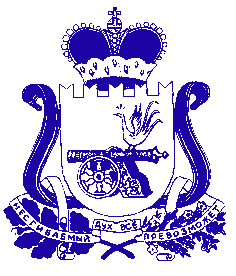 АДМИНИСТРАЦИЯБОГДАНОВСКОГО СЕЛЬСКОГО ПОСЕЛЕНИЯХОЛМ-ЖИРКОВСКОГО РАЙОНА СМОЛЕНСКОЙ ОБЛАСТИПОСТАНОВЛЕНИЕот 07.10.2014 года № 44с. БоголюбовоО признании утратившим силу постановления АдминистрацииБогдановского сельского поселенияХолм-Жирковского районаСмоленской области от 05.08.2014 года № 31	Администрация Богдановского сельского поселения Холм-Жирковского района Смоленской области	П О С Т А Н О В Л Я Е Т:Признать утратившим силу постановление Администрации Богдановского сельского поселения Холм-Жирковского района Смоленской области от 05.08.2014 года № 31 «Об установлении особого противопожарного режима на территории Богдановского сельского поселения Холм-Жирковского района Смоленской области».Настоящее постановление вступает в силу после дня его подписания.Глава муниципального образованияБогдановского сельского поселенияХолм-Жирковского районаСмоленской области                                                                                        А.Ф. Иванов